PARTNER'S GUIDEMay 25 – 27, 2016Pullman & Mercure Sochi Centre, 11a Ordzhonikidze, SochiDear Partner!Thank you for your support and the decision to join us as «STATUS» at the II-nd International Forum "Innovations in road construction" which shall take place on May 25 – 27, 2016 in Sochi, Pullman & Mercure Sochi Centre.Venue: 	          		      Pullman & Mercure Sochi Centre, 11a OrdzhonikidzeDates: 	           	                May 25, 2016 4 p.m. – 10 p.m.                                              May 26, 2016 9.30 a.m. – 11 p.m.                                                May 27, 2016 10 a.m. – 7.30 p.m.		Contact person: 		Larisa Salnichenko, L.Salnichenko@avtodor-zakupki.comContent:Information on the Partner's Company.Contract execution and payment.The speaker and the report presentation:Information on the speaker;Information on the report.Exhibition:Characteristics and stand equipment;Requirements to provision of the layout for lining.Presentation in WORK BOOK (forum catalog).Location map.Bringing in/ taking out the equipment.Checklist.Contact details.Technical Requirements on Material Submission "Information on the Company".Please provide the information below for posting on the forum website and information materials using the FORM No. 1 / No. 2 (attached):Contract execution and payment.We suggest the following procedure for interaction with the organizers to participate in the forum:The partner shall send the details to the e-mail L.Salnichenko@avtodor-zakupki.com, indicating the contact person responsible for execution of a contract and payment.The organizer shall send a draft contract and invoice within 2 working days.The contract should be signed within 5 working days and sent to the following address: 127006, Moscow, 9 Strastnoy Boulevard, Larisa Salnichenko, tel. +7 495 727 11 95 (ext. 5915), cell: +7 968 420 73 35.The invoice must be paid within 10 calendar days.A package of closing documents (invoice, certificates, bill) shall be provided at the check-in counter on the third day of the event: May 27, 2016The Certificate of Completion must be sent to the following address no later than 10 calendar days: 127006, Moscow, 9 Strastnoy Boulevard, Larisa Salnichenko, tel. +7 495 727 11 95 (ext. 5915), cell: +7 968 420 73 35.If the account is not paid, the Partner must provide a Letter of guarantee signed by the CEO or chief accountant, bearing the seal of the organization, and specifying the terms of payment (day/month/year). In case if no warranty documents were submitted, the Organizer has the right to terminate the contract unilaterally and to invoice for the services already rendered.The speaker and the report presentation.For presentations of the Company representatives in the Plenary session (for the General and Strategic Partners) and in the round tables the information in the FORM No. 3 (attached) should be sent to the organizers:Information on the speaker:the speaker's full name                                                the speaker's job title:                                         the speaker's portrait         photo at least 1mb:                                   . the speaker's cell        (or contact person), for communication        during the event:          up to May 16, 2016    the speaker's e-mail (or contact person),        for possible updating:    up to May 16, 2016Information on the report:the subject of the report:                                                            the name of the round table:                                          the theses of the report of not more than         2 pages of А4 format:                                          the presentation of the report        in ppt format:                                                        up to May 20, 2016The organizer shall not disclose the personal data of the speaker and contact persons.Exhibition.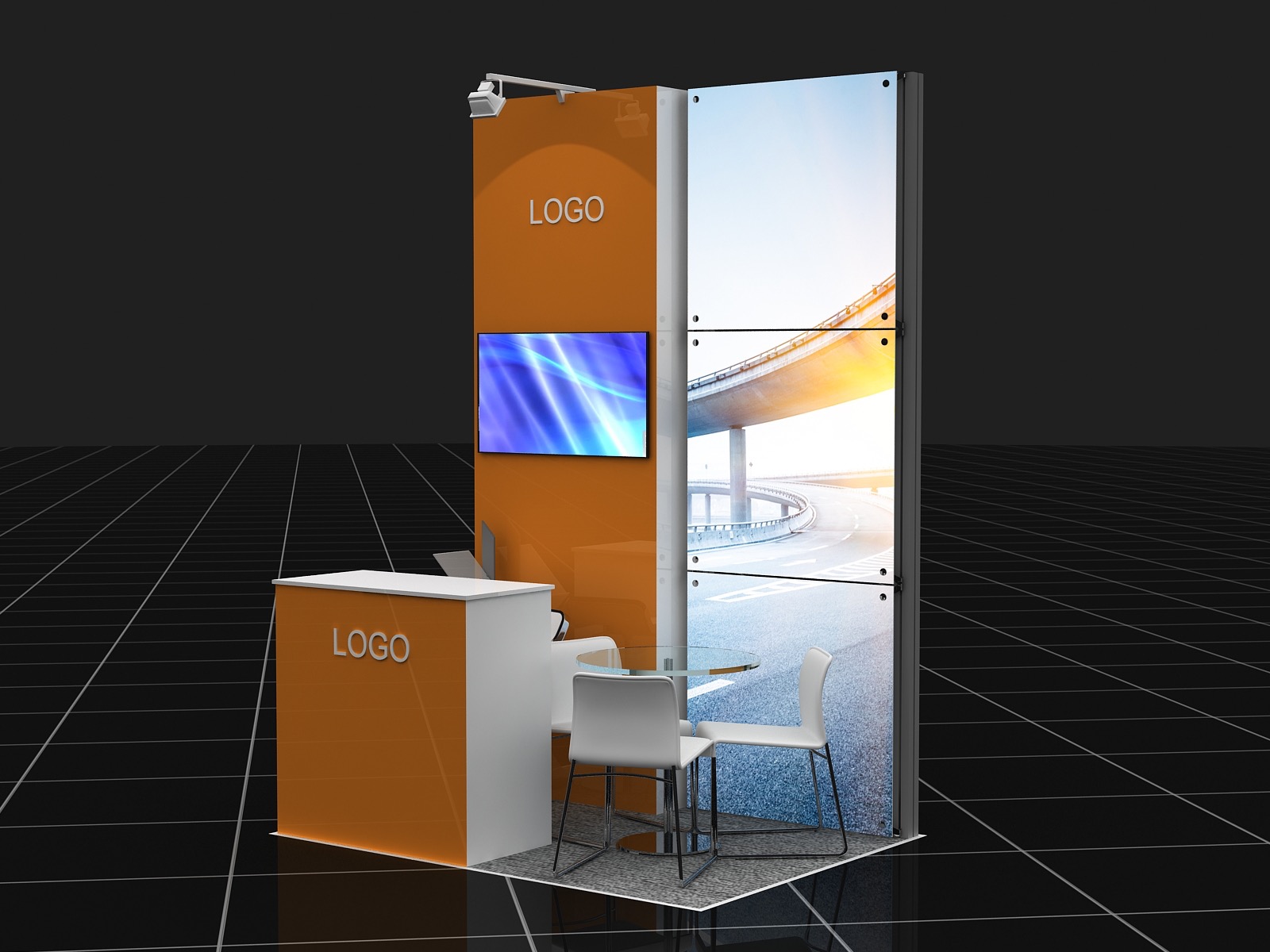 Characteristics and stand equipment: 3 sq.m. (L2xD1,5m)Podium with 32mm "carpet" floor covering and the LED illumination along the perimeterStandard construction (Octanorm h3m) 1х Laminated Chip Board Panel (W1xH3m) with logo3х Glass Panels 980x980mm, with internal illumination, translucent film tightening (individual lining)1х Laminated Chip Board Reception Stand, built-in shelf, lockable doors1хLCD Monitor 42” with the ability to play video from a USB flash drive1х Round Table D700mm (upon request)2х Chairs (upon request)1x Bar Stool2x Lamps1x T-joint 1x Brochure Holder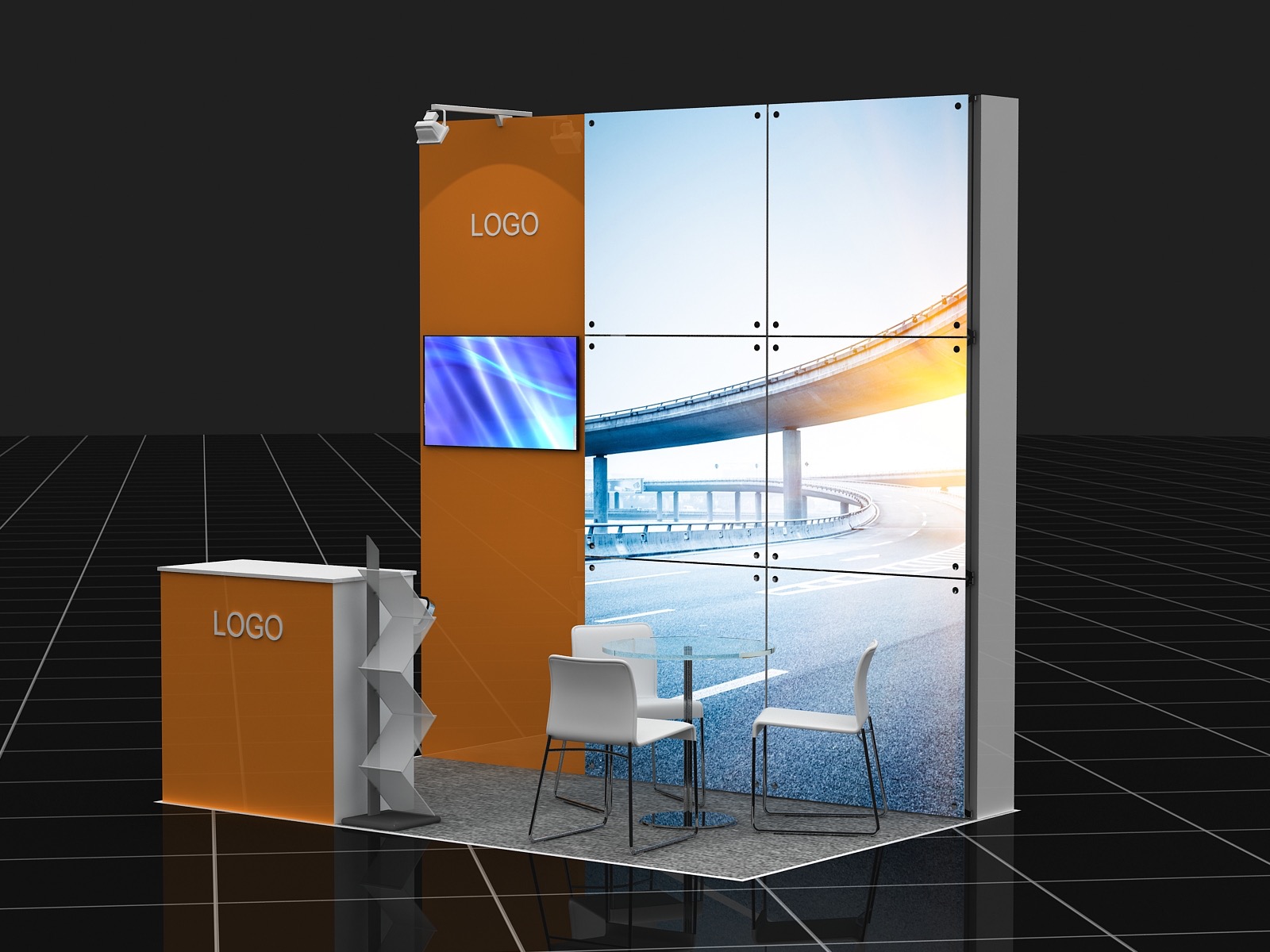 Characteristics and stand equipment: 6 sq.m. (L3xD2м)Podium with 32mm "carpet" floor covering and the LED illumination along the perimeterStandard construction (Octanorm h3m) 1х Laminated Chip Board Panel (W1xH3m) with logo6х Glass Panels 980x980mm, with internal illumination, translucent film tightening (individual lining)1х Laminated Chip Board Reception Stand, built-in shelf, lockable doors1хLCD Monitor 42” with the ability to play video from a USB flash drive1х Round Table D700mm (upon request)3х Chairs (upon request)1x Bar Stool2x Lamps1x T-joint 1x Brochure HolderWiFi internet accessTea, coffee1 exhibitor category badge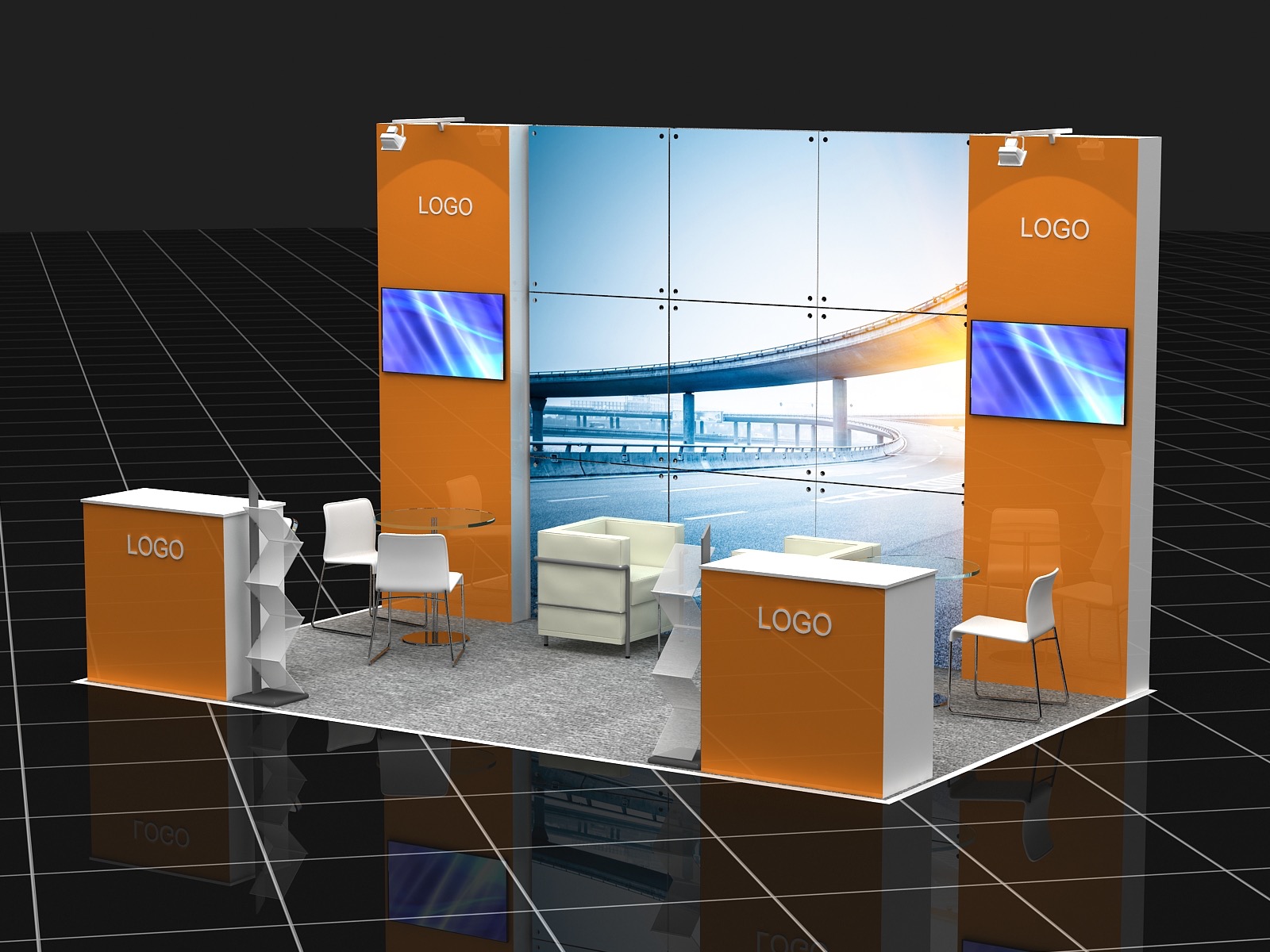 Characteristics and stand equipment 15 sq.m. (L5xD3m)Podium with 32mm "carpet" floor covering and the LED illumination along the perimeterStandard construction (Octanorm h3m) 2х Laminated Chip Board Panels (W1xH3m) with logo9х Glass Panels 980x980mm, with internal illumination, translucent film tightening (individual lining)2х Laminated Chip Board Reception Stands, built-in shelf, lockable doors2хLCD Monitors 42” with the ability to play video from a USB flash drive2х Round Tables D700mm (upon request)2х Chairs (upon request)2x Bar Stools 2х White Armchairs (leathercloth) (upon request)1х Coffee Table (upon request)4x Lamps2x T-joints2x Brochure HoldersWiFi internet accessTea, coffee2 exhibitor category badge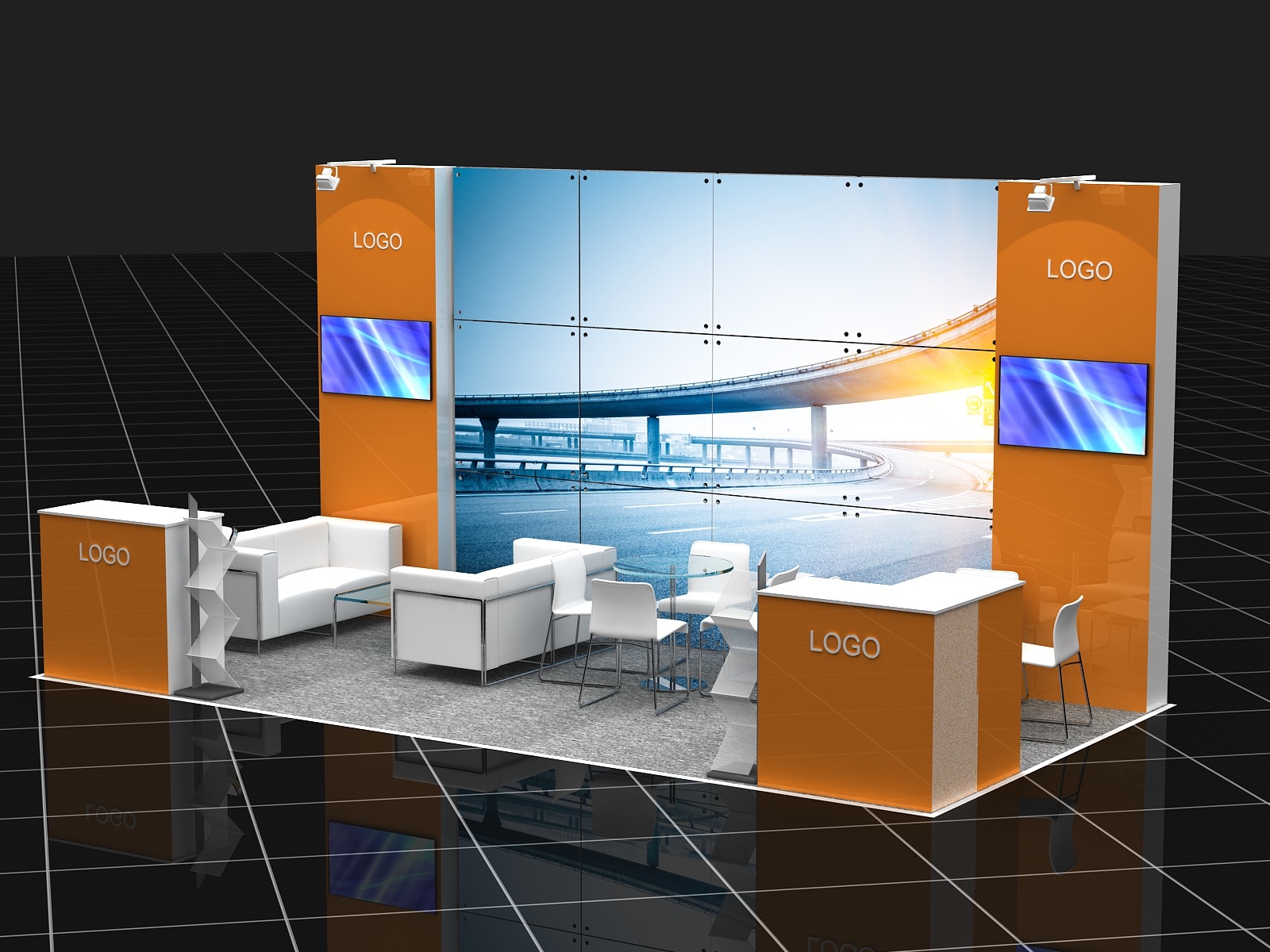 Characteristics and stand equipment: 18 sq.m. (L6xD3m)Podium with 32mm "carpet" floor covering and the LED illumination along the perimeterStandard construction (Octanorm h3m) 2х Laminated Chip Board Panels (W1xH3m) with logo12х Glass Panels 980x980mm, with internal illumination, translucent film tightening (individual lining)2х Laminated Chip Board Reception Stands, built-in shelf, lockable doors2хLCD Monitors 42” with the ability to play video from a USB flash drive2х Round Tables D700mm (upon request)8х Chairs (upon request)2x Bar Stools2х White Sofas (leathercloth) (upon request)1х Coffee Table (upon request)4x Lamps2x T-joints2x Brochure HoldersWiFi internet accessTea, coffee2 exhibitor category badgeRequirements to provision of the layout for lining:File formats: TIFF or PDFRequirements to raster files:CMYK color model;All layers should be kept in a single layer — Background, without additional alpha channels, paths and LZV-compression;The optimal file size — up to 150 MB;Raster image resolution (at a size of 1:1): for image printing – 300 dpiIn addition, you must provide your company logo in vector format (AI, CDR, EPS).Stand:Central panel (1 pcs) — 985х2375mm, blank space - 950х2340mm.Side panels (2 pcs) — 985х2375mm, blank space - 950х2340mm.The layout for lining the stand and videos must be provided: up to May 11, 2016At the exhibitor's will we can provide an additional equipment at extra cost. If submitting graphic source later than May 11, the order can be accepted into the work insofar as its performance is possible and at extra cost.If submitting video later than May 11 the contractor shall not be liable for the opportunity to broadcast the content.Presentation in WORK BOOK (forum catalog).Please fill in the FORM No. 4 (attached).WORK BOOK:Pullman & Mercure Sochi Centre's Location Map: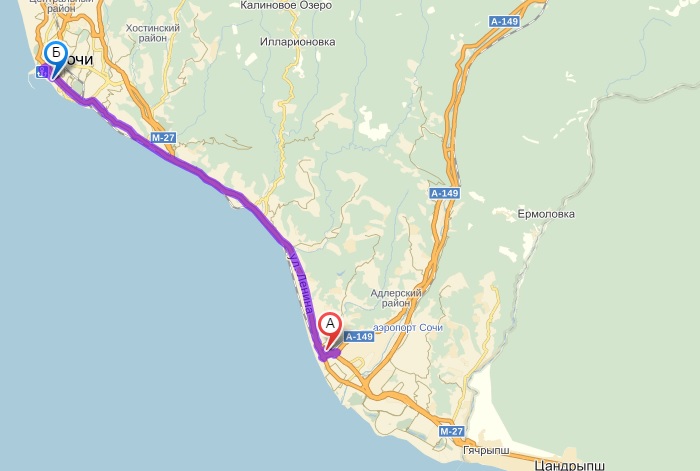 The way from Adler Airport: Pullman & Mercure Sochi Centre is 40 minutes away from Sochi airport. Drive along the M27 highway, keep driving along the Kurortny Avenue, turn left onto Poyarko Street and drive along Ordzhonikidze Street. The hotel is on your right. Bringing in/ taking out the equipment:To bring in/ take out the materials and equipment to the exhibition you should send the organizers a list of the units to be brought in, indicating the type and amount of equipment and the list of persons accompanying this equipment, including loaders, assemblers, drivers, etc. Besides, you should specify the contact details (cell number) of the person responsible for bringing in/ taking out the equipment in the list of the units to be brought in. You should have a copy of the list of the materials and equipment to be brought in/took out during bringing in/ taking out those ones.          The list is issued on the letterhead of the organization.          The drive in/out of the territory of the hotel is carried out according to the lists submitted to the organizers.A list of the equipment and materials to be brought in/took out should be submitted up to May 15, 2016Checklist:Contact details:Project Manager:Anastasia Leonidovna RebrovaTel.: + 7 495 727 11 97, ext. 5925Cell: + 7 926 598 30 37E-mail: a.rebrova@avtodor-zakupki.comSponsorship:Dmitry Vitalievich KlimovTel.: + 7 495 727 11 97, ext. 5912Cell: + 7 916 811 91 41E-mail: d.klimov@avtodor-zakupki.comThe work with the Partner:Larisa Viktorovna SalnichenkoTel.: +7 495 727 11 97, ext. 5915Cell:  +7 915 494 99 86E-mail: L.Salnichenko@avtodor-zakupki.comThe report presentation:Alla Sergeevna YegorovaTel.: + 7 495 727 11 95, ext.5914Cell: + 7 916 032 09 49E-mail: A.Egorova@avtodor-zakupki.comFORM No. 1Data for making the badgePlease fill in this form and send it to e-mail L.Salnichenko@avtodor-zakupki.comContact person: Larisa Viktorovna Salnichenko, Tel.: +7 495 727 11 97, ext. 5915FORM No. 2The form was submitted by:                                                                                                                                                  INFORMATION ON THE COMPANY                                                                                                                             Please fill the data in the table below:     Please fill in this form and send it to e-mail L.Salnichenko@avtodor-zakupki.comContact person: Larisa Viktorovna Salnichenko, Tel.: +7 495 727 11 97, ext. 5915FORM No. 3The form was submitted by:                                                                                                                                                  INFORMATION FOR THE REPORT PRESENTATION                                                                                                                         INFORMATION ON THE SPEAKER:Please fill the data in the tables below in Russian and in English:     INFORMATION ON THE REPORT:Please fill in this form and send it to e-mail:A.Egorova@avtodor-zakupki.comL.Salnichenko@avtodor-zakupki.comContact persons: Alla Sergeevna Yegorova, +7 495 727 11 95 доб.5914, 	+ 7 916 032 09 49FORM No. 4     The form was submitted by:  INFORMATION FOR THE WELCOME SPEECH                                                                                                                           Please fill the data in the table below in Russian and in English:      Please fill in this form and send it to e-mail L.Salnichenko@avtodor-zakupki.comContact person: Larisa Viktorovna Salnichenko, Tel.: +7 495 727 11 97, ext. 5915Logo in eps format curves
(Russian and English)within 2 days of receipt of this GuidanceLink to the company websitewithin 2 days of receipt of this GuidanceInformation on the company for websiteup to 300 words(in Russian and in English)within 2 days of receipt of this GuidanceThe list of participants to be posted on the forum website(in Russian and in English)within 5 working days of receipt of this GuidanceData for making the badgeup to May 8, 2016within 2 weeks of receipt of this Guidancewithin 1 week of receipt of this GuidanceSizeRequirementsTermsThe company's advertising module(in Russian and in English)2 pages А-4297*210mm+ 5mm for extra-width column, eps, ai, pdf, tiff format (300 dpi) (vertical)up to April 29, 2016The company's advertising module(in Russian and in English)1 page А-4297*210mm+ 5mm for extra-width column, eps, ai, pdf, tiff format (300 dpi) (vertical)up to April 29, 2016The company's advertising module(in Russian and in English)1/2 pages А4148*210mm+ 5mm for extra-width column, eps, ai, pdf, tiff format (300 dpi) (horizontal)up to April 29, 2016Welcome speech of the company's chief executive, if applicable(in Russian and in English)Up to 200 words.the chief executive's portrait photo 300 dpiup to April 29, 2016Item:Item:Terms:Completed:Information on the Company.Logo in eps format curves
(in Russian and in English)within 2 daysInformation on the Company.Link to the company websitewithin 2 daysInformation on the Company.Information on the Company up to 300 words
(in Russian and in English)within 2 daysInformation on the Company.The list of participants to be posted on the event website
(in Russian and in English)within 5 daysInformation on the Company.Filling data for making the badge 
(in Russian and in English)up to May 8, 2016Contract execution and payment for participation.Sending the partner's details, indicating the contact personwithin 2 daysContract execution and payment for participation.Receiving the draft contract and the invoice from the organizerwithin 2 daysContract execution and payment for participation.Signing and sending the contract by the partnerwithin 5 daysContract execution and payment for participation.Payment of the invoice within 10 daysContract execution and payment for participation.Receiving the closing documents from the organizerup to May 27, 2016Contract execution and payment for participation.Returning the organizer the Certificate of Completionwithin 10 daysInformation on the speakerThe speaker's full name
(in Russian and in English)within 2 weeksInformation on the speakerThe speaker's job title
(in Russian and in English)within 2 weeksInformation on the speakerThe speaker's portrait photo at least 1mbwithin 2 weeksInformation on the speakerThe speaker's cell (or contact person)up to May 16, 2016Information on the speakerthe speaker's e-mail (or contact person)up to May 16, 2016Information on the reportThe subject of the report
(in Russian and in English)within 1 weekInformation on the report The name of the round table within 1 weekInformation on the reportThe theses of the report of not more than 2 pages of А4 format
(in Russian and in English)within 1 weekInformation on the reportThe presentation of the report in ppt format
(in Russian and in English)up to May 20, 2016ExhibitionStand approvalwithin 2 daysExhibitionProvision of the layout for lining in tiff or pdf formatup to May 11, 2016WORK BOOK (forum catalog)The company's advertising module
(in Russian and in English)up to April 29, 2016WORK BOOK (forum catalog)Welcome speech of the company's chief executive (if applicable)
(in Russian and in English)up to April 29, 2016Bringing in/ taking out the equipmentA list of the equipment and materials to be brought in/took out should be submittedup to May 15, 2016 SURNAMEin Russianin EnglishNAMEin Russianin EnglishPATRONYMIC in RussianCOMPANYin Russianin EnglishCompany:Contact person:E-mail:Cell:Full name of the company indicating the form of ownershipThe company's website:The company's e-mailTelephoneFaxIN RUSSIANIN ENGLISHThe company's nameInformation on the Company, up to 300 wordsThe company's addressSignature and stampFull nameDateCompany:Contact person:E-mail:Cell:The company's name:Company Name:Full name:Name:Job Title:Job Title:Cell:E-mail:The subject of the report:Topic:The name of the round table:The name of the round table:The theses of the report of not more than 2 pages ofА4 format:Abstracts of the report of no more than 2 pagesA4:Signature and stampFull nameDateCompany:Contact person:E-mail:Cell:The company's name:Company Name:Full name:Name:Job Title:Post:Welcome speech of the company's chief executive:Welcoming remarks company executives:Signature and stampFull nameDate